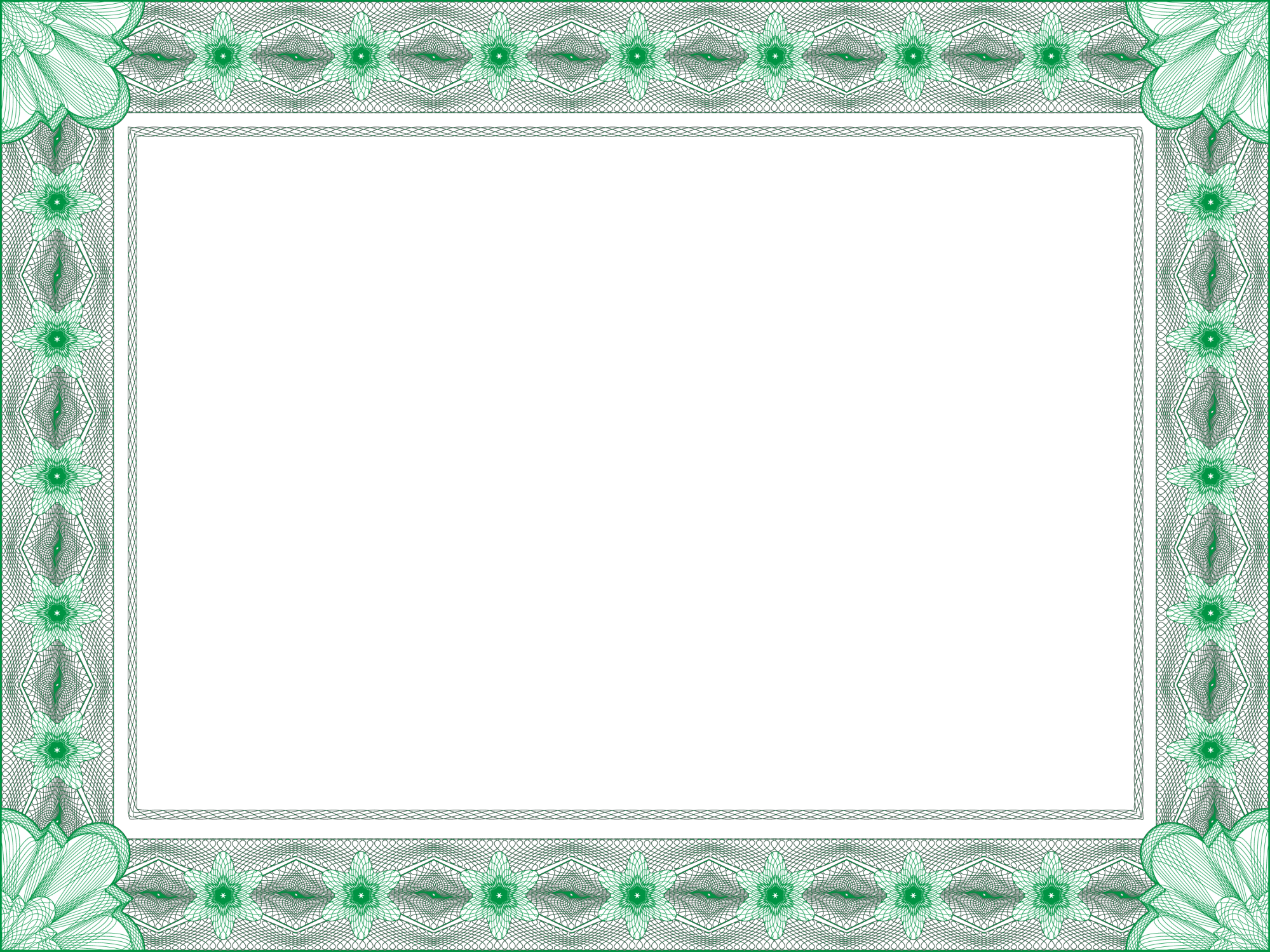 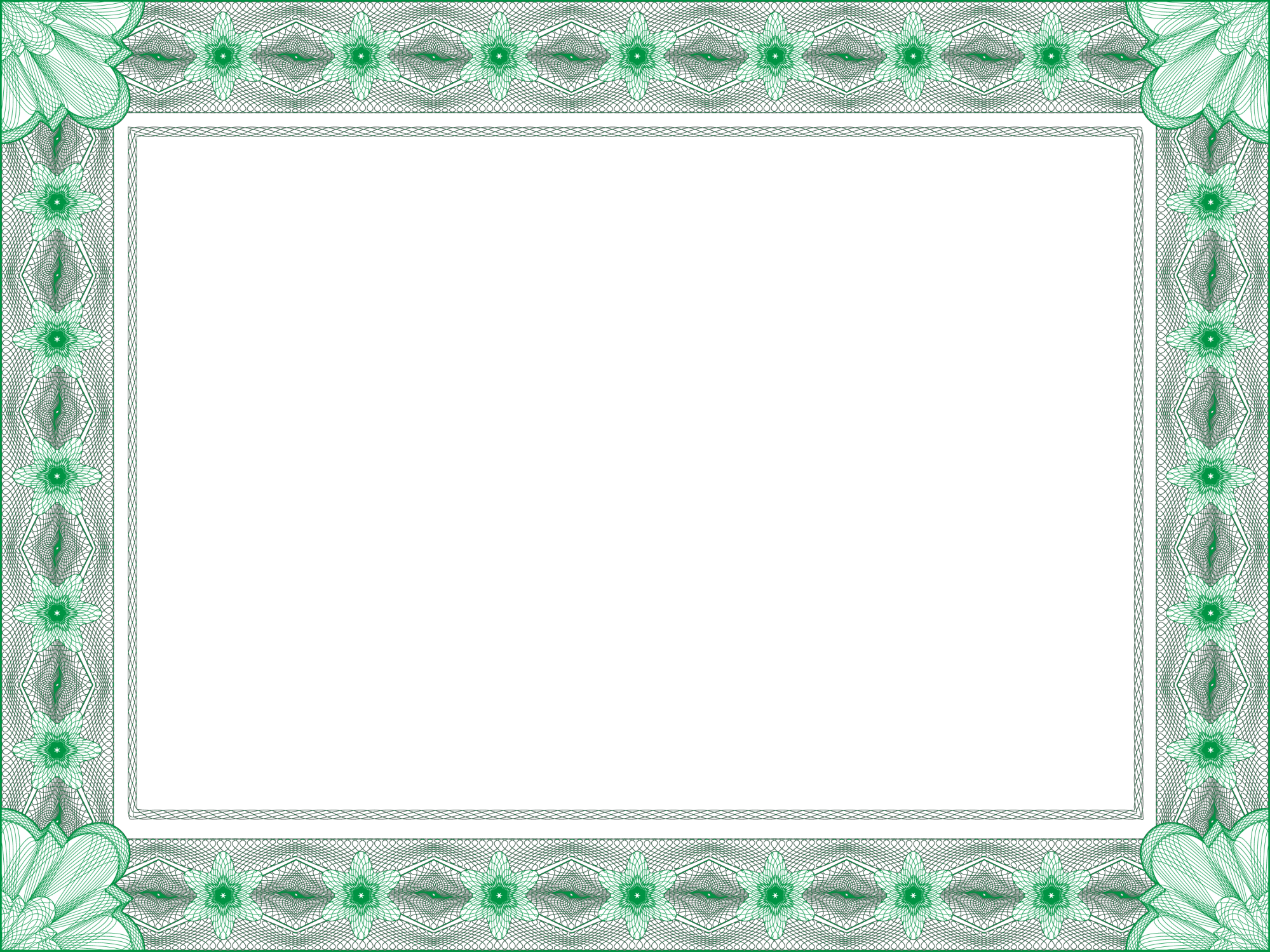 Certificate of ScholarshipTHIS ACKNOWLEDGES THATBruce KeeverHAS BEEN RECOGNIZED FOR OUTSTANDING ACHIEVEMENTAPRIL 3MELISSA MACBETH, PROGRAM COORDINATOR